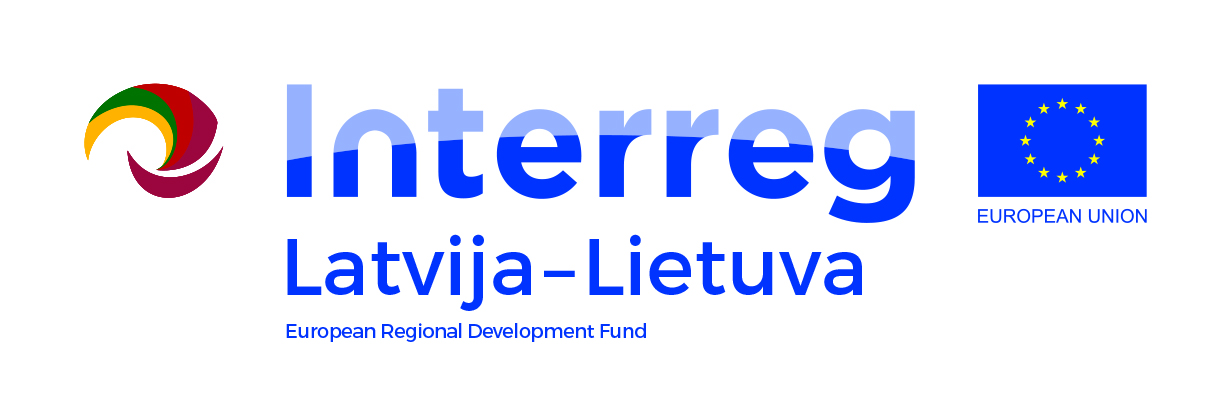 Facebook Training for BusinessAGENDAVenue                                                 Taikos 19, Rokiškis LT-42114Date                                                    26.03.2019Working language                             LithuanianLecturer                                             Daugvinas LiberisMore information and registration: rasavingeliene71@gmail.com, +370 61638688.Interreg V-A Latvia – Lithuania Programme 2014-2020LLI-131 Creating of business support system and the availability in Zemgale, Kurzeme and Northern Lithuania/ BUSINESS SUPPORTTuesdaythe 26th of March, 201909:45 – 10:00  Registration, coffee10:00 – 11:30Facebook algorithmBusiness goals on Facebook and the Internet – micro and macro conversationsFacebook pixel –advertisement results tracking and audience generating tool11:30 – 11:45 Coffee/tea break11:45 – 13:00Audiences – segmenting, targeting and application on Facebook13:00 – 14:00Lunch break14:00 – 16:30Placements    Content for each audience recommendations    Results analysis and optimizationFacebook as a tool to test communication and creatives16:30 – 17:00  Questions – Answers